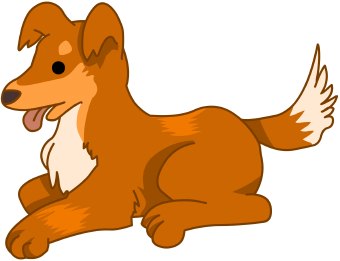 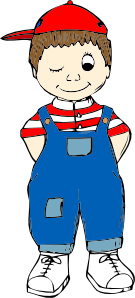           This is Nick. His dog is MJ.						       They had fun!												   MJ wags and wags.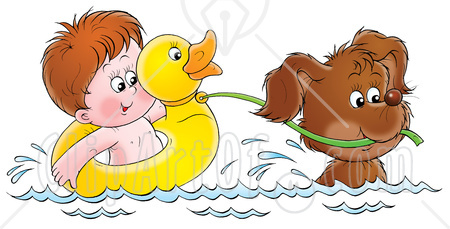 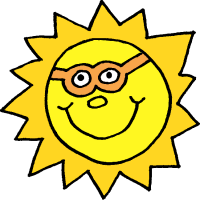 	        They splish and splash. 				         It is hot and Nick will swim.              They swim in the hot sun.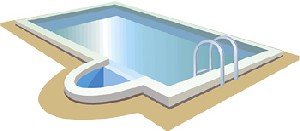 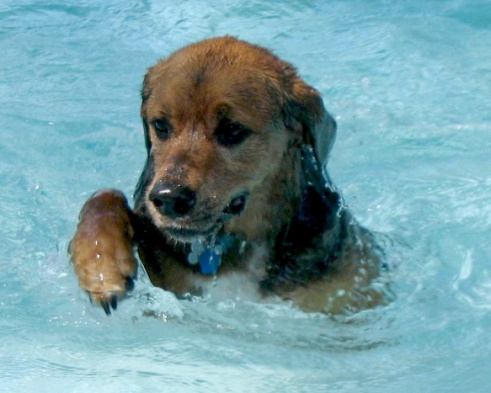 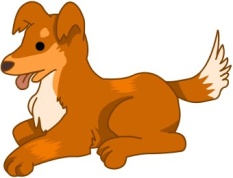     Can MJ swim?							       MJ can swim!       He is a fun pet.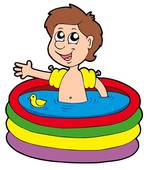 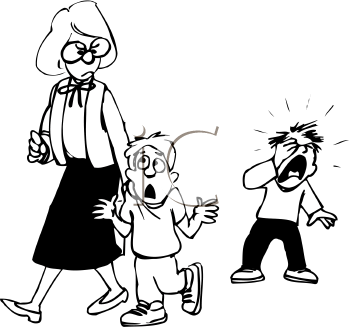          Nick tells MJ to get in. 						       Nick yells at him!         The dog will not get in!						    The dog will not get in.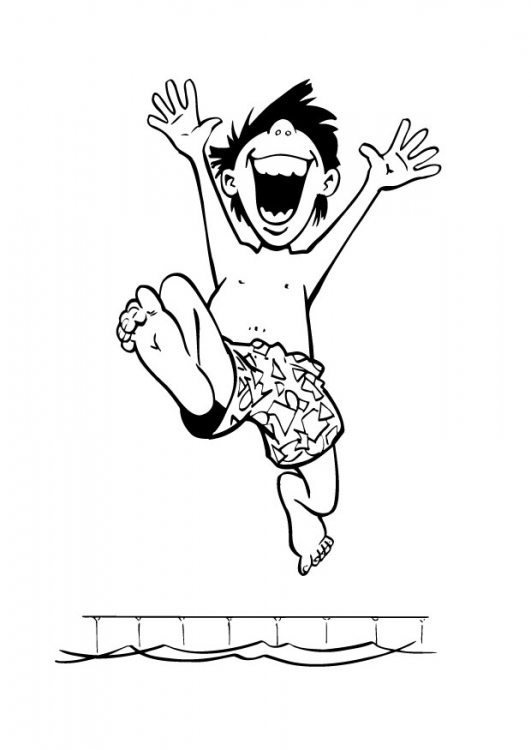 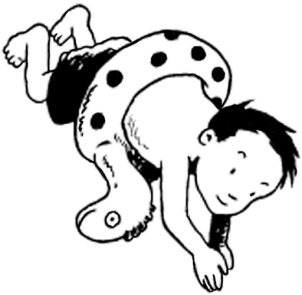                  What will Nick do?					                            Nick flips in!            Nick will jump in with him!